GRADIVO ZA  4. REDNO SEJO OBČINSKEGA SVETA, 04. 06. 2015POROČILO O IZVRŠITVI SKLEPOV 3. REDNE SEJE, 19. 03. 2015Na seji je bilo obravnavano 13 točk dnevnega reda. Realizacija sklepov  je naslednja:Ad 2. Sprejeta sklepa v zvezi s predlogom Rokodelskega centra Ribnica sta bila poslana vsem, ki jih odločitev zadeva. Doslej nismo dobili nobene povratne informacije.Ad 3. Poročilo medobčinskega inšpektorata in redarstva za leto 2014. Ni bilo aktivnosti. V zvezi z vožnjo kamionov po občinskih cestah je bil poslan dopis, na katerega smo prejeli tudi odgovor GG Grča, ki je v prilogi.Ad 4. Predstavitev sodelovanja Razvojnega centra Novo mesto z Občino Loški Potok. Ni bilo sklepa.Ad 5. Sprejem Odloka o proračunu Občine Loški Potok za leto 2015. Odlok je bil objavljen v Uradnem listu RS, štev. 21/2015 in se izvaja.Ad 6. Sprejem  sklepov v zvezi z gradnjo vodovoda. Realizacija sklepov je v teku.Ad 7. Sprejem sklepov v zvezi z gradnjo MKČN Travnik in pripadajočega kanalizacijskega sistema. Sklepi so v fazi realizacije.Ad 8. Sprejem sklepov v zvezi z »Izgradnjo zbirnega centra Mali Log«. Sklepi so realizirani. Izvajalec investicije je izbran.Ad 9. Sprejem sklepov o gospodarjenju z občinskimi nepremičninami. Realizacija sklepov je v teku.Ad 10. Sprejem sklepov v zvezi z izgradnjo DOLB Hrib Loški Potok. DIIP in IP za to investicijo sta izdelana. Razpisa za pridobitev EU sredstev za sofinanciranje te izgradnje še ni in ne vemo, kdaj ga lahko pričakujemo.Ad 11. Soglasje k imenovanju direktorja ZD dr. Janeza Oražma Ribnica. O soglasju smo obvestili Svet zavoda ZD Ribnica.Ad 12. Reševanje prošenj. Obravnavana je bila ena prošnja, ki ni bila pozitivno rešena. Sklep je bil poslan vlagatelju prošnje.Ad 13. Vprašanja in odgovori. Na postavljena vprašanja so svetniki prejeli ustne odgovore na sami seji. Župan:								      Ivan Benčina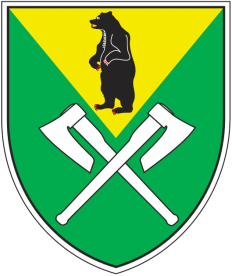 